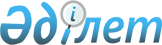 Солтүстік Қазақстан облысы Тайынша ауданы Краснополян ауылдық округінің 2020 – 2022 жылдарға арналған бюджеті туралыСолтүстік Қазақстан облысы Тайынша ауданы мәслихатының 2020 жылғы 8 қаңтардағы № 325 шешімі. Солтүстік Қазақстан облысының Әділет департаментінде 2020 жылғы 10 қаңтарда № 5892 болып тіркелді.
      Ескерту. 01.01.2020 бастап қолданысқа енгізіледі - осы шешімінің 4-тармағымен.
      Қазақстан Республикасының 2008 жылғы 4 желтоқсандағы Бюджет кодексінің 9-1, 75-баптарына, Қазақстан Республикасының 2001 жылғы 23 қаңтардағы "Қазақстан Республикасындағы жергілікті мемлекеттік басқару және өзін-өзі басқару туралы" Заңының 6-бабына сәйкес Солтүстік Қазақстан облысы Тайынша ауданының мәслихаты ШЕШІМІ ҚАБЫЛДАДЫ:
      1. Солтүстік Қазақстан облысы Тайынша ауданы Краснополян ауылдық округінің 2020 - 2022 жылдарға арналған бюджеті тиісінше осы шешімге 1, 2 және 3-қосымшаларға сәйкес, оның ішінде 2020 жылға мынадай көлемдерде бекітілсін:
      1) кірістер - 16921 мың теңге:
      салықтық түсімдер - 5433 мың теңге;
      салықтық емес түсімдер - 0 мың теңге;
      негізгі капиталды сатудан түсетін түсімдер - 0 мың теңге;
      трансферттер түсімі - 11488 мың теңге;
      2) шығындар - 53912,3 мың теңге;
      3) таза бюджеттік кредиттеу - 0 мың теңге:
      бюджеттік кредиттер - 0 мың теңге;
      бюджеттік кредиттерді өтеу - 0 мың теңге;
      4) қаржы активтерімен операциялар бойынша сальдо - 0 мың теңге:
      қаржы активтерін сатып алу - 0 мың теңге;
      мемлекеттің қаржы активтерін сатудан түсетін түсімдер - 0 мың теңге;
      5) бюджет тапшылығы (профициті) - - 36991,3 мың теңге;
      6) бюджет тапшылығын қаржыландыру (профицитін пайдалану) - 36991,3 мың теңге:
      қарыздар түсімі - 36991,3 мың теңге;
      қарыздарды өтеу - 0 мың теңге;
      бюджет қаражатының пайдаланылатын қалдықтары – 0 мың теңге. 
      Ескерту. 1-тармақ жаңа редакцияда - Солтүстік Қазақстан облысы Тайынша ауданы мəслихатының 16.04.2020 № 353 (01.01.2020 бастап қолданысқа енгізіледі) шешімімен.


      2. Краснополян ауылдық округі бюджетінің кірістері Қазақстан Республикасы Бюджет кодексінің 52-1-бабына сәйкес салықтық және салықтық емес түсімдер есебінен қалыптасатыны белгіленсін.
      3. Аудандық бюджеттен 2020 жылға арналған Краснополян ауылдық округінің бюджетіне берілетін бюджеттік субвенция 11464 мың теңге сомасында белгілесін. 
      3-1. 2020 жылға арналған Краснополян ауылдық округінің бюджетінде елді мекендердің санитариясын қамтамасыз етуге Тайынша ауданының бюджетінен 24 мың теңге сомасында ағымдағы нысаналы трансферттер түсімдері есекерілсін. 
      Ескерту. Шешім 3-1-тармақпен толықтырылды - Солтүстік Қазақстан облысы Тайынша ауданы мəслихатының 16.04.2020 № 353 (01.01.2020 бастап қолданысқа енгізіледі) шешімімен.


      3-2. 2020 жылға арналған Краснополян ауылдық округінің бюджетінде Солтүстік Қазақстан облысы Тайыншы ауданы Краснополян ауылдық округінің Озерное ауылында кентішілік жолдарды орташа жөндеуге 36991,3 мың теңге сомасында қарыздар түсімдері есепке алынсын. 
      Ескерту. Шешім 3-2-тармақпен толықтырылды - Солтүстік Қазақстан облысы Тайынша ауданы мəслихатының 16.04.2020 № 353 (01.01.2020 бастап қолданысқа енгізіледі) шешімімен.


      4. Осы шешім 2020 жылғы 1 қаңтардан бастап қолданысқа енгізіледі. 2020 жылға арналған Солтүстік Қазақстан облысы Тайынша ауданы Краснополян ауылдық округінің бюджеті 
      Ескерту. 1-қосымша жаңа редакцияда - Солтүстік Қазақстан облысы Тайынша ауданы мəслихатының 16.04.2020 № 353 (01.01.2020 бастап қолданысқа енгізіледі) шешімімен. 2021 жылға арналған Солтүстік Қазақстан облысы Тайынша ауданы Краснополян ауылдық округінің бюджеті 2022 жылға арналған Солтүстік Қазақстан облысы Тайынша ауданы Краснополян ауылдық округінің бюджеті
					© 2012. Қазақстан Республикасы Әділет министрлігінің «Қазақстан Республикасының Заңнама және құқықтық ақпарат институты» ШЖҚ РМК
				
      Солтүстік Қазақстан облысы 
Тайынша ауданы мәслихаты 
сессиясының төрайымы 

М.Актаева

      Солтүстік Қазақстан облысы 
Тайынша ауданы 
мәслихатының хатшысы 

К.Шарипов
Солтүстік Қазақстан облысы Тайынша ауданы мәслихатының 2020 жылғы 08 қаңтары № 325 шешіміне 1-қосымша
Санаты
Санаты
Санаты
Атауы
Сомасы, мың теңге
Сыныбы
Сыныбы
Атауы
Сомасы, мың теңге
Кіші сыныбы
Атауы
Сомасы, мың теңге
1) Кірістер
16921
1
Салықтық түсімдер
5433
04
Меншiкке салынатын салықтар
5433
1
Мүлiкке салынатын салықтар
22
3
Жер салығы
206
4
Көлiк құралдарына салынатын салық
5205
4
Трансферттердің түсімдері
11488
 02
Мемлекеттiк басқарудың жоғары тұрған органдарынан түсетiн трансферттер
11488
 3
Аудандардың (облыстық маңызы бар қаланың) бюджетінен трансферттер
11488
Функционалдық топ
Функционалдық топ
Функционалдық топ
Атауы
Сомасы, мың теңге
Бюджеттік бағдарламалардың әкімшісі
Бюджеттік бағдарламалардың әкімшісі
Атауы
Сомасы, мың теңге
Бағдарлама
Атауы
Сомасы, мың теңге
2) Шығындар
53912,3
01
Жалпы сипаттағы мемлекеттік қызметтер
12258
124
Аудандық маңызы бар қала, ауыл, кент, ауылдық округ әкімінің аппараты
12258
001
Аудандық маңызы бар қала, ауыл, кент, ауылдық округ әкімінің қызметін қамтамасыз ету жөніндегі қызметтер
12258
07
Тұрғын үй-коммуналдық шаруашылық
4663
124
Аудандық маңызы бар қала, ауыл, кент, ауылдық округ әкімінің аппараты
4663
008
Елді мекендердегі көшелерді жарықтандыру
639
009
Елді мекендердің санитариясын қамтамасыз ету
4024
12
Көлік және коммуникация
36991,3
124
Аудандық маңызы бар қала, ауыл, кент, ауылдық округ әкімінің аппараты
36991,3
045
Аудандық маңызы бар қалаларда, ауылдарда, кенттерде, ауылдық округтерде автомобиль жолдарын күрделі және орташа жөндеу
36991,3
3) Таза бюджеттік кредиттеу
0
Бюджеттік кредиттер
0
Санаты
Санаты
Санаты
Атауы
Сомасы, мың теңге
Сыныбы
Сыныбы
Атауы
Сомасы, мың теңге
Кіші сыныбы
Атауы
Сомасы, мың теңге
5
Бюджеттік кредиттерді өтеу
0
Функционалдық топ
Функционалдық топ
Функционалдық топ
Атауы
Сомасы, мың теңге
Бюджеттік бағдарламалардың әкімшісі
Бюджеттік бағдарламалардың әкімшісі
Атауы
Сомасы, мың теңге
Бағдарлама
Атауы
Сомасы, мың теңге
4) Қаржы активтерімен операциялар бойынша сальдо
0
Санаты 
Санаты 
Санаты 
Атауы
Сомасы, мың теңге
Сыныбы
Сыныбы
Атауы
Сомасы, мың теңге
Кіші сыныбы
Атауы
Сомасы, мың теңге
6
Мемлекеттің қаржы активтерін сатудан түсетін түсімдер
0
5) Бюджет тапшылығы (профициті)
-36991,3
6) Бюджет тапшылығын қаржыландыру (профицитін пайдалану)
36991,3
7
Қарыздар түсімдері
36991,3
01
Мемлекеттік ішкі қарыздар
36991,3
2
Қарыз алу келісім-шарттары
36991,3
Функционалдық топ
Функционалдық топ
Функционалдық топ
Атауы 
Сомасы, мың теңге
Бюджеттік бағдарламалардың әкімшісі
Бюджеттік бағдарламалардың әкімшісі
Атауы 
Сомасы, мың теңге
Бағдарлама
Атауы 
Сомасы, мың теңге
14
Борышқа қызмет көрсету
0
16
Қарыздарды өтеу
0
Санаты
Санаты
Санаты
Атауы
Сомасы, мың теңге
Сыныбы
Сыныбы
Атауы
Сомасы, мың теңге
Кіші сыныбы
Атауы
Сомасы, мың теңге
8
Бюджет қаражатының пайдаланылатын қалдықтары
0
01
Бюджет қаражаты қалдықтары
0
1
Бюджет қаражатының бос қалдықтары
0Солтүстік Қазақстан облысы Тайынша ауданы мәслихатының 2020 жылғы 08 қантардағы № 325 шешіміне 2-қосымша
Санаты
Санаты
Санаты
Атауы
Сомасы, мың теңге
Сыныбы
Сыныбы
Атауы
Сомасы, мың теңге
Кіші сыныбы
Атауы
Сомасы, мың теңге
1) Кірістер
15366
1
Салықтық түсімдер
5705
04
Меншiкке салынатын салықтар
5705
1
Мүлiкке салынатын салықтар
23
3
Жер салығы
216
4
Көлiк құралдарына салынатын салық
5466
4
Трансферттердің түсімдері
9661
 02
Мемлекеттiк басқарудың жоғары тұрған органдарынан түсетiн трансферттер
9661
 3
Аудандардың (облыстық маңызы бар қаланың) бюджетінен трансферттер
9661
Функционалдық топ
Функционалдық топ
Функционалдық топ
Атауы
Сомасы, мың теңге
Бюджеттік бағдарламалардың әкімшісі
Бюджеттік бағдарламалардың әкімшісі
Атауы
Сомасы, мың теңге
Бағдарлама
Атауы
Сомасы, мың теңге
2) Шығындар
15366
01
Жалпы сипаттағы мемлекеттік қызметтер
12404
124
Аудандық маңызы бар қала, ауыл, кент, ауылдық округ әкімінің аппараты
12404
001
Аудандық маңызы бар қала, ауыл, кент, ауылдық округ әкімінің қызметін қамтамасыз ету жөніндегі қызметтер
12404
07
Тұрғын үй-коммуналдық шаруашылық
716
124
Аудандық маңызы бар қала, ауыл, кент, ауылдық округ әкімінің аппараты
716
008
Елді мекендердегі көшелерді жарықтандыру
716
13
Басқалар
2246
124
Аудандық маңызы бар қала, ауыл, кент, ауылдық округ әкімінің аппараты
2246
040
Өңірлерді дамытудың 2025 жылға дейінгі мемлекеттік бағдарламасы шеңберінде өңірлерді экономикалық дамытуға жәрдемдесу бойынша шараларды іске асыруға ауылдық елді мекендерді жайластыруды шешуге арналған іс-шараларды іске асыру
2246
3) Таза бюджеттік кредиттеу
0
Бюджеттік кредиттер
0
Санаты
Санаты
Санаты
Атауы
Сомасы, мың теңге
Сыныбы
Сыныбы
Атауы
Сомасы, мың теңге
Кіші сыныбы
Атауы
Сомасы, мың теңге
5
Бюджеттік кредиттерді өтеу
0
Функционалдық топ
Функционалдық топ
Функционалдық топ
Атауы
Сомасы, мың теңге
Бюджеттік бағдарламалардың әкімшісі
Бюджеттік бағдарламалардың әкімшісі
Атауы
Сомасы, мың теңге
Бағдарлама
Атауы
Сомасы, мың теңге
4) Қаржы активтерімен операциялар бойынша сальдо
0
Санаты 
Санаты 
Санаты 
Атауы
Сомасы, мың теңге
Сыныбы
Сыныбы
Атауы
Сомасы, мың теңге
Кіші сыныбы
Атауы
Сомасы, мың теңге
6
Мемлекеттің қаржы активтерін сатудан түсетін түсімдер
0
5) Бюджет тапшылығы (профициті)
0
6) Бюджет тапшылығын қаржыландыру(профицитін пайдалану)
0
7
Қарыздар түсімдері
0
Функционалдық топ
Функционалдық топ
Функционалдық топ
Атауы 
Сомасы, мың теңге
Бюджеттік бағдарламалардың әкімшісі
Бюджеттік бағдарламалардың әкімшісі
Атауы 
Сомасы, мың теңге
Бағдарлама
Атауы 
Сомасы, мың теңге
14
Борышқа қызмет көрсету
0
16
Қарыздарды өтеу
0
Санаты
Санаты
Санаты
Атауы
Сомасы, мың теңге
Сыныбы
Сыныбы
Атауы
Сомасы, мың теңге
Кіші сыныбы
Атауы
Сомасы, мың теңге
8
Бюджет қаражатының пайдаланылатын қалдықтары
0
01
Бюджет қаражаты қалдықтары
0
1
Бюджет қаражатының бос қалдықтары
0Солтүстік Қазақстан облысы Тайынша ауданы мәслихатының 2020 жылғы 08 қантардағы № 325 шешіміне 3-қосымша
Санаты
Санаты
Санаты
Атауы
Сомасы, мың теңге
Сыныбы
Сыныбы
Атауы
Сомасы, мың теңге
Кіші сыныбы
Атауы
Сомасы, мың теңге
1) Кірістер
15667
1
Салықтық түсімдер
5933
04
Меншiкке салынатын салықтар
5933
1
Мүлiкке салынатын салықтар
24
3
Жер салығы
225
4
Көлiк құралдарына салынатын салық
5684
4
Трансферттердің түсімдері
9734
 02
Мемлекеттiк басқарудың жоғары тұрған органдарынан түсетiн трансферттер
9734
 3
Аудандардың (облыстық маңызы бар қаланың) бюджетінен трансферттер
9734
Функционалдық топ
Функционалдық топ
Функционалдық топ
Атауы
Сомасы, мың теңге
Бюджеттік бағдарламалардың әкімшісі
Бюджеттік бағдарламалардың әкімшісі
Атауы
Сомасы, мың теңге
Бағдарлама
Атауы
Сомасы, мың теңге
2) Шығындар
15667
01
Жалпы сипаттағы мемлекеттік қызметтер
12586
124
Аудандық маңызы бар қала, ауыл, кент, ауылдық округ әкімінің аппараты
12586
001
Аудандық маңызы бар қала, ауыл, кент, ауылдық округ әкімінің қызметін қамтамасыз ету жөніндегі қызметтер
12586
07
Тұрғын үй-коммуналдық шаруашылық
745
124
Аудандық маңызы бар қала, ауыл, кент, ауылдық округ әкімінің аппараты
745
008
Елді мекендердегі көшелерді жарықтандыру
745
13
Басқалар
2336
124
Аудандық маңызы бар қала, ауыл, кент, ауылдық округ әкімінің аппараты
2336
040
Өңірлерді дамытудың 2025 жылға дейінгі мемлекеттік бағдарламасы шеңберінде өңірлерді экономикалық дамытуға жәрдемдесу бойынша шараларды іске асыруға ауылдық елді мекендерді жайластыруды шешуге арналған іс-шараларды іске асыру
2336
3) Таза бюджеттік кредиттеу
0
Бюджеттік кредиттер
0
Санаты
Санаты
Санаты
Атауы
Сомасы, мың теңге
Сыныбы
Сыныбы
Атауы
Сомасы, мың теңге
Кіші сыныбы
Атауы
Сомасы, мың теңге
5
Бюджеттік кредиттерді өтеу
0
Функционалдық топ
Функционалдық топ
Функционалдық топ
Атауы
Сомасы, мың теңге
Бюджеттік бағдарламалардың әкімшісі
Бюджеттік бағдарламалардың әкімшісі
Атауы
Сомасы, мың теңге
Бағдарлама
Атауы
Сомасы, мың теңге
4) Қаржы активтерімен операциялар бойынша сальдо
0
Санаты 
Санаты 
Санаты 
Атауы
Сомасы, мың теңге
Сыныбы
Сыныбы
Атауы
Сомасы, мың теңге
Кіші сыныбы
Атауы
Сомасы, мың теңге
6
Мемлекеттің қаржы активтерін сатудан түсетін түсімдер
0
5) Бюджет тапшылығы (профициті)
0
6) Бюджет тапшылығын қаржыландыру (профицитін пайдалану)
0
7
Қарыздар түсімдері
0
Функционалдық топ
Функционалдық топ
Функционалдық топ
Атауы 
Сомасы, мың теңге
Бюджеттік бағдарламалардың әкімшісі
Бюджеттік бағдарламалардың әкімшісі
Атауы 
Сомасы, мың теңге
Бағдарлама
Атауы 
Сомасы, мың теңге
14
Борышқа қызмет көрсету
0
16
Қарыздарды өтеу
0
Санаты
Санаты
Санаты
Атауы
Сомасы, мың теңге
Сыныбы
Сыныбы
Атауы
Сомасы, мың теңге
Кіші сыныбы
Атауы
Сомасы, мың теңге
8
Бюджет қаражатының пайдаланылатын қалдықтары
0
01
Бюджет қаражаты қалдықтары
0
1
Бюджет қаражатының бос қалдықтары
0